Society for The Preservation of Beers from the WoodThursday 28th - Saturday 30th May 2020Turk’s Head, 28 Winchester Road, Twickenham, Middlesex, TW1 1LFUp to 60 Real Ales in the Wood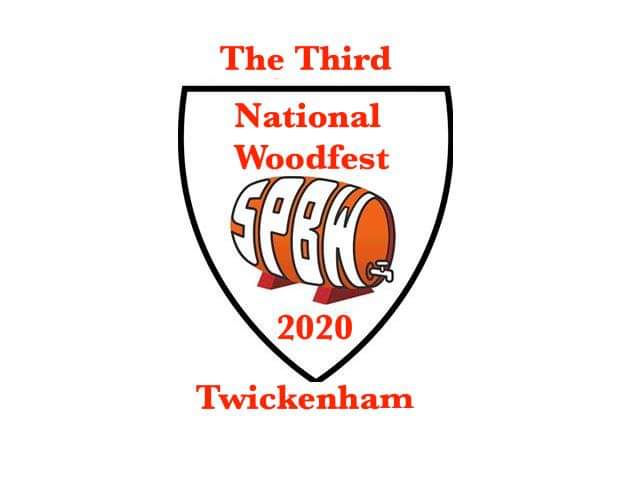 Thursday 3pm to 10pm  Friday 12pm to 10pmSaturday 12pm to 8pmTicket/Entry prices to be confirmed. Updates for the festival will be added to the website and social media. 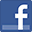 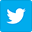 http://www.spbw.beer